Pvt. Joseph A. SuttonDecember 30, 1918 – January 30, 1944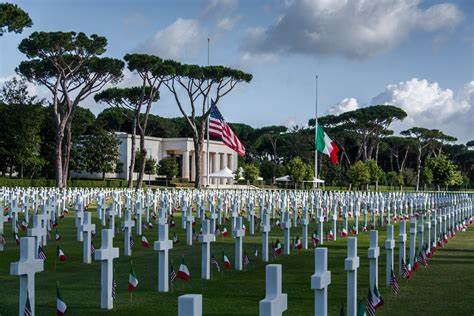 American Battle Monuments Commission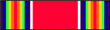 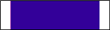 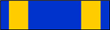 World War II     Purple Heart     Air MedalService #	38493340Unit	168th Infantry Regiment, 34th Infantry DivisionRank	Private U.S. ArmyEntered Service From	LouisianaDate of Death	January 30 1944Buried	Plot J Row 10 Grave 44Sicily-Rome American Cemetery, Piazzale Kennedy, 1 00048, ItalyNettuno, Lazio, Italy*****U.S., World War II Hospital Admission Card Files, 1942-1954Name:	Joseph A SuttonRank:	Enlisted ManAdmission Age:	27Birth Date:	abt 1917Admission Date:	Jan 1944Discharge Date:	Jan 1944Military Branch: Infantry, General or UnspecifiedDiagnosis:	FirstLocation: Thorax, generally; SecondLocation: Back, generally; CausativeAgent: None or UnknownType of Injury:	Casualty, battleInjured in Line of Duty: In line of dutyType of Discharge:	DiedService Number:	38493340